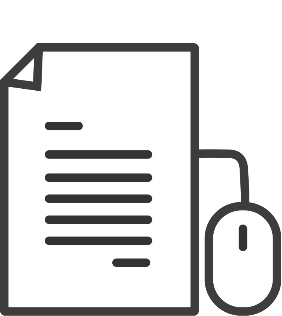 XodoTechnische VoraussetzungenAnwendung auf allen Geräten nutzbarAuch online als WebseiteKostenKostenlosFunktionen Handschriftliche Notizen einfügen, Text markieren, Signatur einfügenPDF-Seiten zusammenfügen, löschen, Reihenfolge ändernVorteileErmöglicht handschriftliches Schreiben direkt in der PDF-DateiMarkieren von relevanten TextpassagenOrganisieren und Zusammenstellen von verschiedenen Dokumenten zu einer PDF-DateiDownloadZu finden unter:www.xodo.com/#downloadRegistrierungNicht notwendig, dennoch möglich HinweiseFür handschriftliche Notizen oder Signaturen wird die Verwendung eines Tablets (bestenfalls mit einem zugehörigen Stift) empfohlen    Datenschutz und Sicherheitwww.xodo.com/privacy-policy.htmlWeitere Informationen zum Datenschutz an Schulenwww.schulministerium.nrw/schule-bildung/recht/datenschutz-im-schulbereichVor dem Einsatz der Anwendung empfiehlt es sich, die Nutzung mit der Schulleitung und den Verantwortlichen für den Datenschutz der Schule abzuklären.